AGENDA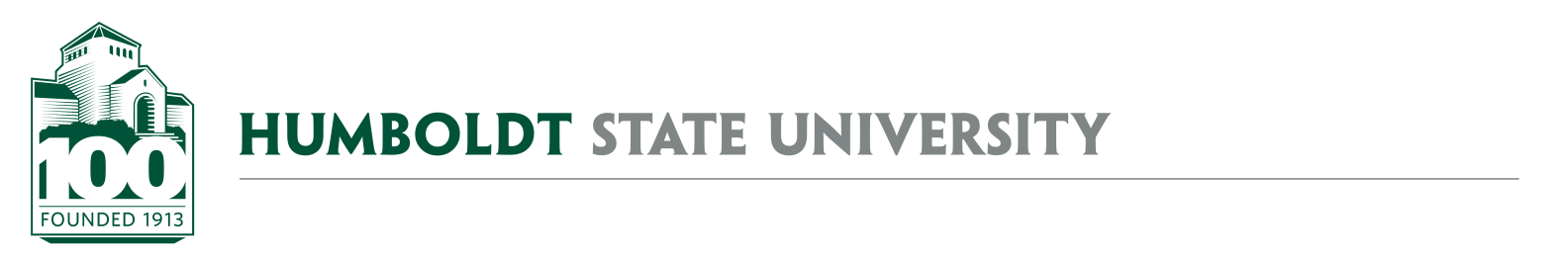 University Space & Facilities Advisory CommitteeMEETING LOCATION: SH_222 (CCR)MEETING TIME: 3:00-4:30 PMMeeting NotesNovember 8, 2019AY1819 USFAC DetailsConfirmation of final student member by HSUAS for AY1920 – Lizbeth Cano SanchezUSFAC SubcommitteesLandscape Working Group – Jeanne RynneNaming Committee – Mike & KristenFacilities Use Subcommittee (met about mural process 11/14/19 – See item 5.c. below)Space Management IssuesVacated spaceTA_012 – TF&D Computer lab – part of the Fall 2019 request processSummary of space movesCapacity changesSpace Request updateInformal space requests – Dean of Students SH_216Operationalizing campus space managementSpecial TopicsKey Policy – quick updateLactation Space Initiative – quick updateMural request management draft process – Jim WoglomGender Inclusive Restroom Task Force – Jeanne RynneATTACHMENTS & LINKSMinutes from 11/08/19 USFAC Full Meeting (link)REMINDER- Next Focused USFAC meeting is planned for 12/13/19 Topic = Vacated space request review 3-3:50 pm Location TBA